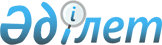 О бюджете поселков Солнечный и Шидерты на 2019 - 2021 годыРешение маслихата города Экибастуза Павлодарской области от 28 декабря 2018 года № 326/37. Зарегистрировано Департаментом юстиции Павлодарской области 3 января 2019 года № 6223
      В соответствии со статьей 75 Бюджетного Кодекса Республики Казахстан от 4 декабря 2008 года, подпунктом 1) пункта 1 статьи 6 Закона Республики Казахстан от 23 января 2001 года "О местном государственном управлении и самоуправлении в Республике Казахстан", Экибастузский городской маслихат РЕШИЛ:
      1. Утвердить прилагаемый бюджет поселка Солнечный на 2019 - 2021 годы согласно приложениям 1, 2, 3, в том числе на 2019 год в следующих объемах:
      1) доходы – 147 820 тысяч тенге, в том числе по:
      налоговым поступлениям – 13 849 тысяч тенге;
      неналоговым поступлениям – 466 тысяч тенге;
      поступления от продажи основного капитала – равно нулю;
      поступления трансфертов – 133 505 тысячи тенге;
      2) затраты – 149 015 тысяч тенге;
      3) чистое бюджетное кредитование – равно нулю, в том числе:
      бюджетные кредиты – равно нулю;
      погашение бюджетных кредитов – равно нулю;
      4) сальдо по операциям с финансовыми активами – равно нулю, в том числе:
      приобретение финансовых активов – равно нулю;
      поступления от продажи финансовых активов государства – равно нулю;
      5) дефицит (профицит) бюджета – равно нулю;
      6) финансирование дефицита (использование профицита) бюджета – равно нулю.
      Сноска. Пункт 1 с изменениями, внесенными решениями маслихата города Экибастуза Павлодарской области от 16.04.2019 № 343/41 (вводится в действие с 01.01.2019); от 09.08.2019 № 373/46 (вводится в действие с 01.01.2019); от 26.11.2019 № 399/50 (вводится в действие с 01.01.2019).


      2. Утвердить прилагаемый бюджет поселка Шидерты на 2019 - 2021 годы согласно приложениям 4, 5, 6 соответственно, в том числе на 2019 год в следующих объемах:
      1) доходы – 105 406 тысяч тенге, в том числе по:
      налоговым поступлениям – 10 898 тысяч тенге;
      неналоговым поступлениям – 320 тысяч тенге;
      поступления от продажи основного капитала – равно нулю;
      поступления трансфертов – 94 188 тысяч тенге; 
      2) затраты – 105 864 тысяч тенге;
      3) чистое бюджетное кредитование – равно нулю, в том числе:
      бюджетные кредиты – равно нулю;
      погашение бюджетных кредитов – равно нулю;
      4) сальдо по операциям с финансовыми активами – равно нулю, в том числе:
      приобретение финансовых активов – равно нулю;
      поступления от продажи финансовых активов государства – равно нулю;
      5) дефицит (профицит) бюджета – равно нулю;
      6) финансирование дефицита (использование профицита) бюджета – равно нулю.
      Сноска. Пункт 2 с изменениями, внесенными решениями маслихата города Экибастуза Павлодарской области от 16.04.2019 № 343/41 (вводится в действие с 01.01.2019); от 09.08.2019 № 373/46 (вводится в действие с 01.01.2019); от 26.11.2019 № 399/50 (вводится в действие с 01.01.2019).


      3. Учесть в бюджете поселков на 2019 год объем субвенций, передаваемых из Экибастузского городского бюджета, в том числе:
      поселок Солнечный – 103 347 тысяч тенге;
      поселок Шидерты – 69 384 тысячи тенге.
      4. Контроль за исполнением настоящего решения возложить на постоянную комиссию Экибастузского городского маслихата по вопросам экономики, бюджета и предпринимательства.
      5. Настоящее решение вводится в действие с 1 января 2019 года. Бюджет поселка Солнечный на 2019 год
(с изменениями)
      Сноска. Приложение 1 - в редакции решения маслихата города Экибастуза Павлодарской области от 26.11.2019 № 399/50 (вводится в действие с 01.01.2019). Бюджет поселка Солнечный на 2020 год Бюджет поселка Солнечный на 2021 год Бюджет поселка Шидерты на 2019 год
(с изменениями)
      Сноска. Приложение 4 - в редакции решения маслихата города Экибастуза Павлодарской области от 26.11.2019 № 399/50 (вводится в действие с 01.01.2019). Бюджет поселка Шидерты на 2020 год Бюджет поселка Шидерты на 2021 год
					© 2012. РГП на ПХВ «Институт законодательства и правовой информации Республики Казахстан» Министерства юстиции Республики Казахстан
				
      Председатель сессии

С. Лепехин

      Секретарь городского маслихата

Б. Куспеков
Приложение 1
к решению Экибастузского
городского маслихата от 28
декабря 2018 года № 326/37
Категория
Категория
Категория
Категория
Сумма (тысяч тенге)
Класс
Класс
Класс
Сумма (тысяч тенге)
Подкласс
Подкласс
Сумма (тысяч тенге)
Наименование
Сумма (тысяч тенге)
1
2
3
4
5
1. Доходы
147 820
1
Налоговые поступления
13 849
01
Подоходный налог
2 841
2
Индивидуальный подоходный налог
2 841
04
Налоги на собственность
11 008
1
Налоги на имущество
370
3
Земельный налог
364
4
Налог на транспортные средства
10 274
2
Неналоговые поступления
466
01
Доходы от государственной собственности
466
5
Доходы от аренды имущества, находящегося в государственной собственности
466
3
Поступления от продажи основного капитала
0
4
Поступления трансфертов
133 505
02
Трансферты из вышестоящих органов государственного управления
133 505
3
Трансферты из районного (города областного значения) бюджета
133 505
Функциональная группа
Функциональная группа
Функциональная группа
Функциональная группа
Функциональная группа
Сумма (тысяч тенге)
Функциональная подгруппа
Функциональная подгруппа
Функциональная подгруппа
Функциональная подгруппа
Сумма (тысяч тенге)
Администратор бюджетных программ
Администратор бюджетных программ
Администратор бюджетных программ
Сумма (тысяч тенге)
Программа
Программа
Сумма (тысяч тенге)
Наименование
Сумма (тысяч тенге)
1
2
3
4
5
6
2. Затраты
149 015
01
Государственные услуги общего характера
29 476
1
Представительные, исполнительные и другие органы, выполняющие общие функции государственного управления
29 476
124
Аппарат акима города районного значения, села, поселка, сельского округа
29 476
001
Услуги по обеспечению деятельности акима города районного значения, села, поселка, сельского округа
28 648
032
Капитальные расходы подведомственных государственных учреждений и организаций
828
04
Образование
85 669
1
Дошкольное воспитание и обучение
85 669
124
Аппарат акима города районного значения, села, поселка, сельского округа
85 669
004
Дошкольное воспитание и обучение и организация медицинского обслуживания в организациях дошкольного воспитания и обучения
85 669
06
Социальная помощь и социальное обеспечение
4 872
2
Социальная помощь
4 872
124
Аппарат акима города районного значения, села, поселка, сельского округа
4 872
003
Оказание социальной помощи нуждающимся гражданам на дому
4 872
07
Жилищно-коммунальное хозяйство
11 022
3
Благоустройство населенных пунктов
11 022
124
Аппарат акима города районного значения, села, поселка, сельского округа
11 022
008
Освещение улиц в населенных пунктах
5 946
009
Обеспечение санитарии населенных пунктов
240
011
Благоустройство и озеленение населенных пунктов
4 836
08
Культура, спорт, туризм и информационное пространство
15 960
1
Деятельность в области культуры
15 960
124
Аппарат акима города районного значения, села, поселка, сельского округа
15 960
006
Поддержка культурно-досуговой работы на местном уровне
15 960
12
Транспорт и коммуникации
2 016
1
Автомобильный транспорт
2 016
124
Аппарат акима города районного значения, села, поселка, сельского округа
2 016
013
Обеспечение функционирования автомобильных дорог в городах районного значения, селах, поселках, сельских округах
2 016
3. Чистое бюджетное кредитование
0
Бюджетные кредиты
0
5
Погашение бюджетных кредитов
0
4. Сальдо по операциям с финансовыми активами
0
Приобретение финансовых активов
0
6
Поступления от продажи финансовых активов государства
0
5. Дефицит (профицит) бюджета
0
6. Финансирование дефицита (использование профицита) бюджета
0
8
Используемые остатки бюджетных средств
1195
01
Остатки бюджетных средств
1195
1
Свободные остатки бюджетных средств
1195Приложение 2
к решению Экибастузского
городского маслихата от 28
декабря 2018 года № 326/37
Категория
Категория
Категория
Категория
Сумма(тысяч тенге)
Класс
Класс
Класс
Сумма(тысяч тенге)
Подкласс
Подкласс
Сумма(тысяч тенге)
Наименование
Сумма(тысяч тенге)
1
2
3
4
5
1. Доходы
121 515
1
Налоговые поступления
14 403
01
Подоходный налог
1 454
2
Индивидуальный подоходный налог
1 454
04
Налоги на собственность
12 949
1
Налоги на имущество
322
3
Земельный налог
287
4
Налог на транспортные средства
12 340
2
Неналоговые поступления
485
01
Доходы от государственной собственности
485
5
Доходы от аренды имущества, находящегося в государственной собственности
485
3
Поступления от продажи основного капитала
0
4
Поступления трансфертов
106 627
02
Трансферты из вышестоящих органов государственного управления
106 627
3
Трансферты из районного (города областного значения) бюджета
106 627
Функциональная группа
Функциональная группа
Функциональная группа
Функциональная группа
Функциональная группа
Сумма (тысяч тенге)
Функциональная подгруппа
Функциональная подгруппа
Функциональная подгруппа
Функциональная подгруппа
Сумма (тысяч тенге)
Администратор бюджетных программ
Администратор бюджетных программ
Администратор бюджетных программ
Сумма (тысяч тенге)
Программа
Программа
Сумма (тысяч тенге)
Наименование
Сумма (тысяч тенге)
1
2
3
4
5
6
2. Затраты
121 515
01
Государственные услуги общего характера
24 073
1
Представительные, исполнительные и другие органы, выполняющие общие функции государственного управления
24 073
124
Аппарат акима города районного значения, села, поселка, сельского округа
24 073
001
Услуги по обеспечению деятельности акима города районного значения, села, поселка, сельского округа
24 073
04
Образование
68 408
1
Дошкольное воспитание и обучение
68 408
124
Аппарат акима города районного значения, села, поселка, сельского округа
68 408
004
Дошкольное воспитание и обучение и организация медицинского обслуживания в организациях дошкольного воспитания и обучения
68 408
06
Социальная помощь и социальное обеспечение
4 475
2
Социальная помощь
4 475
124
Аппарат акима города районного значения, села, поселка, сельского округа
4 475
003
Оказание социальной помощи нуждающимся гражданам на дому
4 475
07
Жилищно-коммунальное хозяйство
11 422
3
Благоустройство населенных пунктов
11 422
124
Аппарат акима города районного значения, села, поселка, сельского округа
11 422
008
Освещение улиц в населенных пунктах
6 188
009
Обеспечение санитарии населенных пунктов
250
011
Благоустройство и озеленение населенных пунктов
4 984
08
Культура, спорт, туризм и информационное пространство
12 600
1
Деятельность в области культуры
12 600
124
Аппарат акима города районного значения, села, поселка, сельского округа
12 600
006
Поддержка культурно-досуговой работы на местном уровне
12 600
12
Транспорт и коммуникации
537
1
Автомобильный транспорт
537
124
Аппарат акима города районного значения, села, поселка, сельского округа
537
013
Обеспечение функционирования автомобильных дорог в городах районного значения, селах, поселках, сельских округах
537
3. Чистое бюджетное кредитование
0
Бюджетные кредиты
0
5
Погашение бюджетных кредитов
0
4. Сальдо по операциям с финансовыми активами
0
Приобретение финансовых активов
0
6
Поступления от продажи финансовых активов государства
0
5. Дефицит (профицит) бюджета
0
6. Финансирование дефицита (использование профицита) бюджета
0Приложение 3
к решению Экибастузского
городского маслихата от 28
декабря 2018 года № 326/37
Категория
Категория
Категория
Категория
Сумма(тысяч тенге)
Класс
Класс
Класс
Сумма(тысяч тенге)
Подкласс
Подкласс
Сумма(тысяч тенге)
Наименование
Сумма(тысяч тенге)
1
2
3
4
5
1. Доходы
122 738
1
Налоговые поступления
14 978
01
Подоходный налог
1 512
2
Индивидуальный подоходный налог
1 512
04
Налоги на собственность
13 466
1
Налоги на имущество
335
3
Земельный налог
298
4
Налог на транспортные средства
12 833
2
Неналоговые поступления
504
01
Доходы от государственной собственности
504
5
Доходы от аренды имущества, находящегося в государственной собственности
504
3
Поступления от продажи основного капитала
0
4
Поступления трансфертов
107 256
02
Трансферты из вышестоящих органов государственного управления
107 256
3
Трансферты из районного (города областного значения) бюджета
107 256
Функциональная группа
Функциональная группа
Функциональная группа
Функциональная группа
Функциональная группа
Сумма (тысяч тенге)
Функциональная подгруппа
Функциональная подгруппа
Функциональная подгруппа
Функциональная подгруппа
Сумма (тысяч тенге)
Администратор бюджетных программ
Администратор бюджетных программ
Администратор бюджетных программ
Сумма (тысяч тенге)
Программа
Программа
Сумма (тысяч тенге)
Наименование
Сумма (тысяч тенге)
1
2
3
4
5
6
2. Затраты
122 738
01
Государственные услуги общего характера
24 063
1
Представительные, исполнительные и другие органы, выполняющие общие функции государственного управления
24 063
124
Аппарат акима города районного значения, села, поселка, сельского округа
24 063
001
Услуги по обеспечению деятельности акима города районного значения, села, поселка, сельского округа
24 063
04
Образование
68 691
1
Дошкольное воспитание и обучение
68 691 
124
Аппарат акима города районного значения, села, поселка, сельского округа
68 691
004
Дошкольное воспитание и обучение и организация медицинского обслуживания в организациях дошкольного воспитания и обучения
68 691
06
Социальная помощь и социальное обеспечение
4 475
2
Социальная помощь
4 475
124
Аппарат акима города районного значения, села, поселка, сельского округа
4 475
003
Оказание социальной помощи нуждающимся гражданам на дому
4 475
07
Жилищно-коммунальное хозяйство
11 879
3
Благоустройство населенных пунктов
11 879
124
Аппарат акима города районного значения, села, поселка, сельского округа
11 879
008
Освещение улиц в населенных пунктах
6 436
009
Обеспечение санитарии населенных пунктов
260
011
Благоустройство и озеленение населенных пунктов
5 183
08
Культура, спорт, туризм и информационное пространство
13 072
1
Деятельность в области культуры
13 072
124
Аппарат акима города районного значения, села, поселка, сельского округа
13 072
006
Поддержка культурно-досуговой работы на местном уровне
13 072
12
Транспорт и коммуникации
558
1
Автомобильный транспорт
558
124
Аппарат акима города районного значения, села, поселка, сельского округа
558 
013
Обеспечение функционирования автомобильных дорог в городах районного значения, селах, поселках, сельских округах
558
3. Чистое бюджетное кредитование
0
Бюджетные кредиты
0
5
Погашение бюджетных кредитов
0
4. Сальдо по операциям с финансовыми активами
0
Приобретение финансовых активов
0
6
Поступления от продажи финансовых активов государства
0
5. Дефицит (профицит) бюджета
0
6. Финансирование дефицита (использование профицита) бюджета
0Приложение 4
к решению Экибастузского
городского маслихата от 28
декабря 2018 года № 326/37
Категория
Категория
Категория
Категория
Сумма (тысяч тенге)
Класс
Класс
Класс
Сумма (тысяч тенге)
Подкласс
Подкласс
Сумма (тысяч тенге)
Наименование
Сумма (тысяч тенге)
1
2
3
4
5
1. Доходы
105 406
1
Налоговые поступления
10 898
01
Подоходный налог
3 153
2
Индивидуальный подоходный налог
3 153
04
Налоги на собственность
7 745
1
Налоги на имущество
163
3
Земельный налог
2 408
4
Налог на транспортные средства
5 174
2
Неналоговые поступления
320
01
Доходы от государственной собственности
110
5
Доходы от аренды имущества, находящегося в государственной собственности
110
2
06
Прочие неналоговые поступления
210
1
Прочие неналоговые поступления
210
3
Поступления от продажи основного капитала
0
4
Поступления трансфертов
94 188
02
Трансферты из вышестоящих органов государственного управления
94 188
3
Трансферты из районного (города областного значения) бюджета
94 188
Функциональная группа
Функциональная группа
Функциональная группа
Функциональная группа
Функциональная группа
Сумма (тысяч тенге)
Функциональная подгруппа
Функциональная подгруппа
Функциональная подгруппа
Функциональная подгруппа
Сумма (тысяч тенге)
Администратор бюджетных программ
Администратор бюджетных программ
Администратор бюджетных программ
Сумма (тысяч тенге)
Программа
Программа
Сумма (тысяч тенге)
Наименование
Сумма (тысяч тенге)
1
2
3
4
5
6
2. Затраты
105 864
01
Государственные услуги общего характера
30 885
1
Представительные, исполнительные и другие органы, выполняющие общие функции государственного управления
30 885
124
Аппарат акима города районного значения, села, поселка, сельского округа
30 885
001
Услуги по обеспечению деятельности акима города районного значения, села, поселка, сельского округа
22 524
022
Капитальные расходы государственного органа
361
032
Капитальные расходы подведомственных государственных учреждений и организаций
8 000
04
Образование
48 884
1
Дошкольное воспитание и обучение
46 910
124
Аппарат акима города районного значения, села, поселка, сельского округа
46 910
004
Дошкольное воспитание и обучение и организация медицинского обслуживания в организациях дошкольного воспитания и обучения
46 910
2
Начальное, основное среднее и общее среднее образование
1 974
124
Аппарат акима города районного значения, села, поселка, сельского округа
1 974
005
Организация бесплатного подвоза учащихся до ближайшей школы и обратно в сельской местности
1 974
06
Социальная помощь и социальное обеспечение
4 482
2
Социальная помощь
4 482
124
Аппарат акима города районного значения, села, поселка, сельского округа
4 482
003
Оказание социальной помощи нуждающимся гражданам на дому
4 482
07
Жилищно-коммунальное хозяйство
7 729
3
Благоустройство населенных пунктов
7 729
124
Аппарат акима города районного значения, села, поселка, сельского округа
7 729
008
Освещение улиц в населенных пунктах
7 208
011
Благоустройство и озеленение населенных пунктов
521
08
Культура, спорт, туризм и информационное пространство
13 634
1
Деятельность в области культуры
13 634
124
Аппарат акима города районного значения, села, поселка, сельского округа
13 634
006
Поддержка культурно-досуговой работы на местном уровне
13 634
12
Транспорт и коммуникации
250
1
Автомобильный транспорт
250
124
Аппарат акима города районного значения, села, поселка, сельского округа
250
013
Обеспечение функционирования автомобильных дорог в городах районного значения, селах, поселках, сельских округах
250
3. Чистое бюджетное кредитование
0
Бюджетные кредиты
0
5
Погашение бюджетных кредитов
0
4. Сальдо по операциям с финансовыми активами
0
Приобретение финансовых активов
0
6
Поступления от продажи финансовых активов государства
0
5. Дефицит (профицит) бюджета
0
6. Финансирование дефицита (использование профицита) бюджета
0
8
Используемые остатки бюджетных средств
458
01
Остатки бюджетных средств
458
1
Свободные остатки бюджетных средств
458Приложение 5
к решению Экибастузского
городского маслихата от 28
декабря 2018 года № 326/37
Категория
Категория
Категория
Категория
Сумма(тысяч тенге)
Класс
Класс
Класс
Сумма(тысяч тенге)
Подкласс
Подкласс
Сумма(тысяч тенге)
Наименование
Сумма(тысяч тенге)
1
2
3
4
5
1. Доходы
83 944
1
Налоговые поступления
11 334
01
Подоходный налог
1 638
2
Индивидуальный подоходный налог
1 638
04
Налоги на собственность
9 696
1
Налоги на имущество
170
3
Земельный налог
2 504
4
Налог на транспортные средства
7 022
2
Неналоговые поступления
84
01
Доходы от государственной собственности
84
5
Доходы от аренды имущества, находящегося в государственной собственности
84
3
Поступления от продажи основного капитала
0
4
Поступления трансфертов
72 526
02
Трансферты из вышестоящих органов государственного управления
72 526
3
Трансферты из районного (города областного значения) бюджета
72 526
Функциональная группа
Функциональная группа
Функциональная группа
Функциональная группа
Функциональная группа
Сумма (тысяч тенге)
Функциональная подгруппа
Функциональная подгруппа
Функциональная подгруппа
Функциональная подгруппа
Сумма (тысяч тенге)
Администратор бюджетных программ
Администратор бюджетных программ
Администратор бюджетных программ
Сумма (тысяч тенге)
Программа
Программа
Сумма (тысяч тенге)
Наименование
Сумма (тысяч тенге)
1
2
3
4
5
6
2. Затраты
83 944
01
Государственные услуги общего характера
19 170
1
Представительные, исполнительные и другие органы, выполняющие общие функции государственного управления
19 170
124
Аппарат акима города районного значения, села, поселка, сельского округа
19 170
001
Услуги по обеспечению деятельности акима города районного значения, села, поселка, сельского округа
19 170
04
Образование
41 813
1
Дошкольное воспитание и обучение
39 915
124
Аппарат акима города районного значения, села, поселка, сельского округа
39 915
004
Дошкольное воспитание и обучение и организация медицинского обслуживания в организациях дошкольного воспитания и обучения
39 915
2
Начальное, основное среднее и общее среднее образование
1 898
124
Аппарат акима города районного значения, села, поселка, сельского округа
1 898
005
Организация бесплатного подвоза учащихся до ближайшей школы и обратно в сельской местности
1 898
06
Социальная помощь и социальное обеспечение
3 797
2
Социальная помощь
3 797
124
Аппарат акима города районного значения, села, поселка, сельского округа
3 797
003
Оказание социальной помощи нуждающимся гражданам на дому
3 797
07
Жилищно-коммунальное хозяйство
7 332
3
Благоустройство населенных пунктов
7 332
124
Аппарат акима города районного значения, села, поселка, сельского округа
7 332
008
Освещение улиц в населенных пунктах
6 768
011
Благоустройство и озеленение населенных пунктов
564
08
Культура, спорт, туризм и информационное пространство
11 572
1
Деятельность в области культуры
11 572
124
Аппарат акима города районного значения, села, поселка, сельского округа
11 572
006
Поддержка культурно-досуговой работы на местном уровне
11 572
12
Транспорт и коммуникации
260
1
Автомобильный транспорт
260
124
Аппарат акима города районного значения, села, поселка, сельского округа
260
013
Обеспечение функционирования автомобильных дорог в городах районного значения, селах, поселках, сельских округах
260
3. Чистое бюджетное кредитование
0
Бюджетные кредиты
0
5
Погашение бюджетных кредитов
0
4. Сальдо по операциям с финансовыми активами
0
Приобретение финансовых активов
0
6
Поступления от продажи финансовых активов государства
0
5. Дефицит (профицит) бюджета
0
6. Финансирование дефицита (использование профицита) бюджета
0Приложение 6
к решению Экибастузского
городского маслихата от 28
декабря 2018 года № 326/37
Категория
Категория
Категория
Категория
Сумма(тысяч тенге)
Класс
Класс
Класс
Сумма(тысяч тенге)
Подкласс
Подкласс
Сумма(тысяч тенге)
Наименование
Сумма(тысяч тенге)
1
2
3
4
5
1. Доходы
84 616
1
Налоговые поступления
11 787
01
Подоходный налог
1 703
2
Индивидуальный подоходный налог
1 703
04
Налоги на собственность
10 084
1
Налоги на имущество
177
3
Земельный налог
2 604
4
Налог на транспортные средства
7 303
2
Неналоговые поступления
89
01
Доходы от государственной собственности
89
5
Доходы от аренды имущества, находящегося в государственной собственности
89
3
Поступления от продажи основного капитала
0
4
Поступления трансфертов
72 740
02
Трансферты из вышестоящих органов государственного управления
72 740
3
Трансферты из районного (города областного значения) бюджета
72 740
Функциональная группа
Функциональная группа
Функциональная группа
Функциональная группа
Функциональная группа
Сумма (тысяч тенге)
Функциональная подгруппа
Функциональная подгруппа
Функциональная подгруппа
Функциональная подгруппа
Сумма (тысяч тенге)
Администратор бюджетных программ
Администратор бюджетных программ
Администратор бюджетных программ
Сумма (тысяч тенге)
Программа
Программа
Сумма (тысяч тенге)
Наименование
Сумма (тысяч тенге)
1
2
3
4
5
6
2. Затраты
84 616
01
Государственные услуги общего характера
19 232
1
Представительные, исполнительные и другие органы, выполняющие общие функции государственного управления
19 232
124
Аппарат акима города районного значения, села, поселка, сельского округа
19 232
001
Услуги по обеспечению деятельности акима города районного значения, села, поселка, сельского округа
19 232
04
Образование
42 039
1
Дошкольное воспитание и обучение
40 090
124
Аппарат акима города районного значения, села, поселка, сельского округа
40 090
004
Дошкольное воспитание и обучение и организация медицинского обслуживания в организациях дошкольного воспитания и обучения
40 090
2
Начальное, основное среднее и общее среднее образование
1 949
124
Аппарат акима города районного значения, села, поселка, сельского округа
1 949
005
Организация бесплатного подвоза учащихся до ближайшей школы и обратно в сельской местности
1 949
06
Социальная помощь и социальное обеспечение
3 797
2
Социальная помощь
3 797
124
Аппарат акима города районного значения, села, поселка, сельского округа
3 797
003
Оказание социальной помощи нуждающимся гражданам на дому
3 797
07
Жилищно-коммунальное хозяйство
7 626
3
Благоустройство населенных пунктов
7 626
124
Аппарат акима города районного значения, села, поселка, сельского округа
7 626
008
Освещение улиц в населенных пунктах
7 039
011
Благоустройство и озеленение населенных пунктов
587
08
Культура, спорт, туризм и информационное пространство
11 652
1
Деятельность в области культуры
11 652
124
Аппарат акима города районного значения, села, поселка, сельского округа
11 652
006
Поддержка культурно-досуговой работы на местном уровне
11 652
12
Транспорт и коммуникации
270
1
Автомобильный транспорт
270
124
Аппарат акима города районного значения, села, поселка, сельского округа
270
013
Обеспечение функционирования автомобильных дорог в городах районного значения, селах, поселках, сельских округах
270
3. Чистое бюджетное кредитование
0
Бюджетные кредиты
0
5
Погашение бюджетных кредитов
0
4. Сальдо по операциям с финансовыми активами
0
Приобретение финансовых активов
0
6
Поступления от продажи финансовых активов государства
0
5. Дефицит (профицит) бюджета
0
6. Финансирование дефицита (использование профицита) бюджета
0